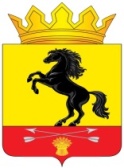                АДМИНИСТРАЦИЯМУНИЦИПАЛЬНОГО ОБРАЗОВАНИЯ       НОВОСЕРГИЕВСКИЙ РАЙОН         ОРЕНБУРГСКОЙ ОБЛАСТИ                   ПОСТАНОВЛЕНИЕ        22.09.2023    _  №   698-п	                          п. НовосергиевкаОб индексации заработной платы работников муниципальных учреждений Новосергиевского района Оренбургской области в 2023 годуВ соответствии с Трудовым кодексом Российской Федерации, постановлением администрации Новосергиевского района от 30.05.2016             №258-п «О введении систем оплаты труда работников органов местного самоуправления Новосергиевского района и муниципальных автономных, бюджетных и казенных учреждений Новосергиевского района», постановлением администрации Новосергиевского района от 31.03.2021 №240-п «О порядке индексации заработной платы работников муниципальных учреждений Новосергиевского района», в целях обеспечения социальных гарантий работников муниципальных учреждений Новосергиевского района Оренбургской области:1. Проиндексировать с 1 октября 2023 года на 7 процентов должностные оклады работников муниципальных учреждений Новосергиевского района Оренбургской области.2. Установить, что при индексации должностных окладов их размеры подлежат округлению до целого рубля в сторону увеличения.3. Финансирование расходов, связанных с реализацией настоящего постановления, осуществлять в пределах средств районного бюджета, предусмотренных главным распорядителям средств районного бюджета на соответствующий финансовый год.4. Главным распорядителям средств районного бюджета, осуществляющим   полномочия   и    функции   учредителей     в    отношении 2муниципальных учреждений Новосергиевского района Оренбургской области, привести правовые акты об оплате труда работников подведомственных им учреждений в соответствие с настоящим постановлением по согласованию с финансовым отделом администрации Новосергиевского района до 01 октября 2023 года.5. Контроль за исполнением настоящего постановления возложить на заместителя главы администрации района по экономическим вопросам.6. Настоящее постановление вступает в силу после дня его официального опубликования.Заместитель главы администрации района по сельскохозяйственным вопросам                                            С.П. СинельниковРазослано: финансовому отделу, бухгалтерии администрации, отделу образования, отделу культуры, МКУ «Центр бюджетного (бухгалтерского) учета и отчетности Новосергиевского района», орготделу, прокурору.